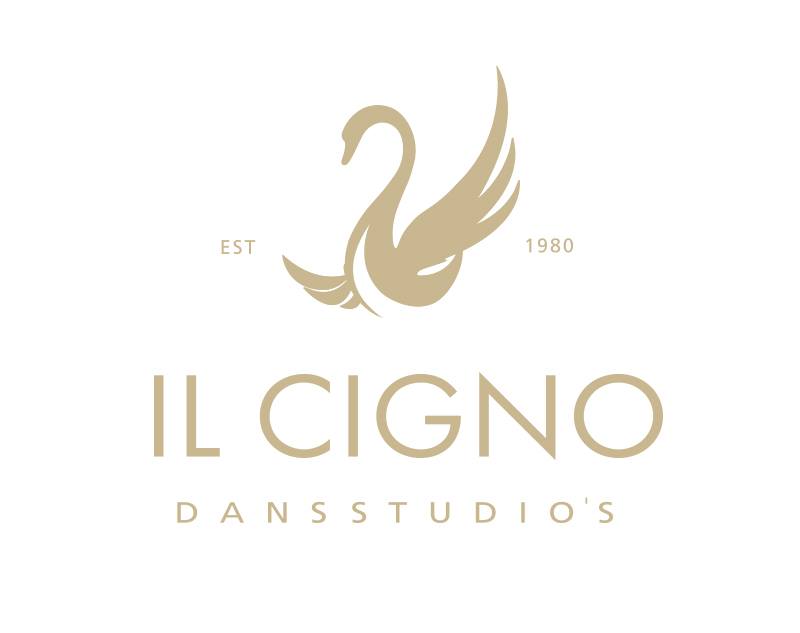 TWEE VOORSTELLINGEN IN DE OPERA 

OPTREDEN ARTIESTEN

Donderdag 25 april en vrijdag 26 april - 20u00 - Opera Gent

Beste ouders en dansers

De voorstelling 'Artiesten' heeft een gewijzigde datum!
Er zullen 2 voorstellingen zijn: namelijk op DONDERDAG 25 APRIL en VRIJDAG 26 APRIL om 20u.
De voorstelling die oorspronkelijk op 30 april was gepland, gaat dus niet meer door.
 
Ticketverkoop
De ticketverkoop voor de voorstelling ‘Artiesten’ zal van start gaan op zondag 10 maart.
Je zal de tickets kunnen bestellen via onze website.

Betaling danslessen tweede semester
Indien het lesgeld voor het tweede semester nog niet werd overgemaakt, zouden wij jou er graag aan herinneren om dit ten laatste 28 februari in orde te brengen.
Gelieve het lesgeld over te schrijven op BE82 2900 4882 4868 met vermelding van de naam van de danser en bestelnummer 
of mee te geven in een gesloten omslag (met vermelding van de naam van de danser). 

Het bedrag van het lesgeld en het bestelnummer kan je terugvinden op je My Il Cigno account. Herinner je je niet of je reeds betaald hebt?
Ga naar www.ilcigno.be en klik rechtsboven op 'naar My Il Cigno'. Log in en ga naar 'Mijn account'. Daar vind je je inschrijving terug en het saldo naast 'te betalen'. 

Wij hebben er alvast zin in!
Het hele Il Cigno teamUURREGELING
REPETITIES & VOORSTELLINGUURREGELING
REPETITIES & VOORSTELLING LOCATIEWIEZaterdag 6 april15u30-18u30 Koestraat 21, Merelbeke Iedereen Maandag 15 april17u00 – 19u00   Koestraat 21, Merelbeke Iedereen Vrijdag 19 april17u00-19u00 Koestraat 21,Merelbeke  IedereenWoensdag 24 april
Generale repetitie14u00-17u00 plaatsing 
17u00-18u00 omkleden
18u00-21u generale  Opera IedereenDonderdag 25 april16u30 - … Opera IedereenVrijdag 26 april16u30 - … Opera Iedereen